                               									…./…/201..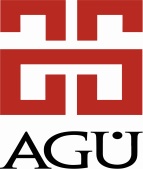 ABDULLAH GÜL ÜNİVERSİTESİ REKTÖRLÜĞÜ……………………………………………….. ANABİLİM DALI BAŞKANLIĞINA................................ Anabilim dalı ……….numaralı yüksek lisans/ doktora öğrencisiyim. Daha önce….…………………..Üniversitesi……………………..Enstitüsü’nde öğrenim görürken alıp başarılı olduğum aşağıda isimleri belirtilen derslerden muaf olmak istiyorum.  Gereğini arz ederim.      Adı Soyadı                                                                                                               İmzaEK : Not Durum Belgesi (1 Sayfa)Derslerin Ders İçerikleri (İngilizce)(Enstitü Kurulu Kararı gereğince son 6 yarıyıl içinde tamamı İngilizce olarak alınmış derslerden en fazla “3” ders saydırılabilir.)Önceden Alınmış ve Başarılı Olunmuş DersinÖnceden Alınmış ve Başarılı Olunmuş DersinÖnceden Alınmış ve Başarılı Olunmuş DersinÖnceden Alınmış ve Başarılı Olunmuş DersinÜniversite/Enstitü/ABDKoduAdıNotu